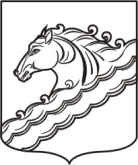 АДМИНИСТРАЦИЯ ШКОЛЬНЕНСКОГО СЕЛЬСКОГО ПОСЕЛЕНИЯБЕЛОРЕЧЕНСКОГО РАЙОНАРАСПОРЯЖЕНИЕот 30.12.2021								 № 237-рсело ШкольноеОб утверждении плана проведения  проверки подведомственных учреждений администрации Школьненскогосельского поселения Белореченского района за соблюдением трудового законодательства и иных нормативных правовых актов, содержащих нормы трудового права на 2021 год В соответствии со статьей 353.1 Трудового кодекса Российской Федерации и Законом Краснодарского края от 11 декабря 2018 года № 3905-КЗ «О ведомственном контроле за соблюдением трудового законодательства и иных нормативных правовых актов, содержащих нормы трудового права, в Краснодарском крае», руководствуясь статьей 32 Устава Школьненского сельского поселения Белореченского района:          1.Утвердить  план проведения плановых проверок подведомственных учреждений администрации Школьненского сельского поселения Белореченского района за соблюдением трудового законодательства и иных нормативных правовых актов, содержащих нормы трудового права на 2021 год (прилагается).       2.Общему отделу администрации Школьненского сельского поселения Белореченского района (Борцовой Т.В.) разместить настоящее распоряжение на официальном Интернет-портале   администрации Школьненского сельского поселения Белореченского района в разделе «Информация о проверках».             3. Распоряжение вступает в силу со дня его подписания.ГлаваШкольненского сельского поселенияБелореченского района                                                                       В.Г.ПопковЛИСТ СОГЛАСОВАНИЯ проекта распоряжения Школьненского сельского поселенияБелореченского района от _____________2021 №_____«Об утверждении плана проведения  проверки подведомственных учреждений администрации Школьненскогосельского поселения Белореченского района за соблюдением трудового законодательства и иных нормативных правовых актов, содержащих нормы трудового права на 2021 год»Проект подготовлен и внесен:Заместитель главы администрацииШкольненского сельского поселенияБелореченского района                                                                          К.С.КолосСпециалист общего отделаадминистрацииШкольненского сельского поселенияБелореченского района                                                                   О.Д.КопаневаАДМИНИСТРАЦИЯ ШКОЛЬНЕНСКОГО СЕЛЬСКОГО ПОСЕЛЕНИЯБЕЛОРЕЧЕНСКОГО РАЙОНА	ВЕДОМСТВЕННЫЙ КОНТРОЛЬ Общим отделом администрации Школьненского сельского поселения Белореченского района                                                                           Начальник  отделаТ.В.БорцоваПроект согласован: